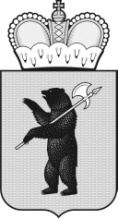 ПРИГОРОДНАЯ ТЕРРИТОРИАЛЬНАЯ ИЗБИРАТЕЛЬНАЯ КОМИССИЯ ГОРОДА ПЕРЕСЛАВЛЯ-ЗАЛЕССКОГО РЕШЕНИЕг. Переславль-Залесский       « 06» апреля» 2022г.                                                                        № 17/79О порядке приема и проверки документов, представляемых избирательными объединениями, кандидатами в  Пригородную территориальную избирательную комиссию города Переславля-Залесского  при проведении дополнительных выборов депутатов Переславль-Залесской  городской Думы седьмого созыва по многомандатному избирательному округу № 6Руководствуясь пунктом 9  статьи 26 Федерального закона от 12.06.2002   №  67-ФЗ «Об основных гарантиях избирательных прав и права на участие в референдуме граждан Российской Федерации», а также статьями 20, 22 и 24 Закона Ярославской области от 02.06.2003 № 27- з «О выборах в органы государственной власти Ярославской области и органы местного самоуправления муниципальных образований Ярославской области», Пригородная территориальная избирательная комиссия горда Переславля-Залесского   РЕШИЛА:          1.Утвердить Порядок приема и проверки документов, представляемых избирательными объединениями, кандидатами в Пригородную территориальную избирательную комиссию города Переславля-Залесского при проведении дополнительных выборов депутатов Переславль-Залесской городской Думы седьмого созыва по многомандатному избирательному округу № 6 (приложение № 1).          2. Утвердить состав Рабочей группы по приему и проверке документов, представляемых кандидатами в  Пригородную территориальную избирательную комиссию города Переславля-Залесского  при проведении дополнительных выборов депутатов Переславль-Залесской  городской Думы седьмого созыва по многомандатному избирательному округу № 6 (приложение № 2).3. Разместить, настоящее решение на странице Пригородной  территориальной избирательной комиссии города  Переславля-Залесского, официального сайта Избирательной комиссии Ярославской области в информационно-телекоммуникационной сети Интернет.4. Контроль за исполнением настоящего решения возложить на председателя Пригородной территориальной избирательной комиссии города Переславля-Залесского  Бровкину Н.А.Председатель  территориальной избирательной комиссии			                                    Н.А. БровкинаСекретарь территориальнойизбирательной комиссии                                                      О.А. ОрловаПриложение № 1 к решению территориальнойизбирательной комиссии от  06.04.2022  № 17/79ПОРЯДОК приема и проверки документов, представляемых избирательными объединениями, кандидатами в  Пригородную территориальную избирательную комиссию города Переславля-Залесского  при проведении дополнительных выборов депутатов Переславль-Залесской городской Думы седьмого созыва по многомандатному избирательному округу № 61. Общие положения	1.1.  Настоящий Порядок приема и проверки документов, представляемых кандидатами, избирательными объединениями в Пригородную территориальную  избирательную комиссию города Переславля-Залесского  при проведении дополнительных выборов депутатов Переславль-Залесской городской Думы седьмого созыва по многомандатному избирательному округу № 6 (далее – Порядок) определяет порядок работы  Пригородной территориальной  избирательной комиссии города Переславля-Залесского  (далее - Комиссия) с документами, представляемыми кандидатами, избирательными объединениями  в соответствии с Федеральным законом от 12.06.2002  № 67-ФЗ «Об основных гарантиях избирательных прав и права на участие в референдуме граждан Российской Федерации» (далее – Федеральный закон),  Законом Ярославской области от 02.06.2003  № 27-з «О выборах в органы государственной власти Ярославской области и органы местного самоуправления муниципальных образований Ярославской области» (далее – Закон Ярославской области).1.2. Прием и проверку документов, поступивших в Комиссию, осуществляет Рабочая группа по приему и проверке документов, представляемых кандидатами, избирательными объединениями на дополнительных выборах депутатов  Переславль-Залесской  городской Думы  седьмого созыва по многомандатному избирательному округу № 6 (далее – Рабочая группа) и составляет протокол наличия и правильности оформления документов (форма протокола прилагается). 2. Прием документов о выдвижении кандидатов,  списка кандидатов2.1. Выдвижение кандидатов, списков кандидатов на дополнительных выборах депутатов  Переславль-Залесской  городской Думы  седьмого созыва по многомандатному избирательному округу № 6  начинается со дня официального опубликования (публикации) решения об их назначении и заканчивается  за 45 дней до дня голосования. 2.2. Для выдвижения кандидату, уполномоченному представителю избирательного объединения необходимо в срок, указанный в пункте 2.1 настоящего Порядка, представить в Комиссию документы о выдвижении  кандидатов, списка кандидатов.2.3. Член Рабочей группы после приема документов о выдвижении выдает лицу, представившему документы, письменное подтверждение их получения по форме, утвержденной решением Пригородной территориальной  избирательной комиссии города  Переславля-Залесского, в котором указываются все принятые документы, количество листов каждого из документов, проставляются дата и время их приема. Дата составления подтверждения является датой приема документов. Подтверждение составляется в двух экземплярах, подписывается руководителем (членом) Рабочей группы, принявшим документы, и лицом, представившим документы. Один экземпляр подтверждения передается лицу, представившему документы, а другой хранится в избирательной комиссии вместе с представленными документами. 3. Прием документов для регистрации кандидатов3.1. Все документы для регистрации кандидатов, представляются в Комиссию одновременно, начиная со дня официального опубликования (публикации) решения о назначении выборов и не позднее за 45 дней до дня голосования 3.2. В случае если в поддержку кандидата,  осуществлялся сбор подписей избирателей, в Комиссию также представляются подписные листы.          3.3. Подписные листы с подписями избирателей, собранными в поддержку выдвижения кандидата, пронумерованные и сброшюрованные в виде папок,  представляются  вместе с протоколом об итогах сбора подписей на бумажном носителе и в машиночитаемом виде по форме, согласно приложению № 13, решения Комиссии от 06.04.2022г.  № 17/76 «О формах документов, представляемых в Пригородную  территориальную  избирательную комиссию города Переславля-Залесского  избирательными объединениями и  кандидатами на дополнительных выборах депутатов  Переславль-Залесской  городской Думы  седьмого созыва по многомандатному избирательному округу №6».  Количество  подписей избирателей, содержащихся в представляемых в Комиссию подписных листах, должно соответствовать количеству подписей, установленному в соответствии с пунктом 2  статьи 47 Закона Ярославской области,  решением Пригородной территориальной  избирательной комиссии города Переславля-Залесского           3.4. При приеме подписных листов Комиссия заверяет каждую папку с подписными листами своей печатью. 3.5. Член Рабочей группы после приема документов для регистрации выдает кандидату,  письменное подтверждение их получения по форме, утверждаемой решением Пригородной территориальной  избирательной комиссии города Переславля-Залесского, в котором указываются все принятые документы, количество листов каждого из документов, проставляются дата и время их приема. Дата составления подтверждения является датой приема документов. Подтверждение составляется в двух экземплярах, подписывается руководителем (членом) Рабочей группы, принявшим документы, и лицом, представившим документы. Один экземпляр подтверждения передается кандидату, а другой хранится в Комиссии вместе с представленными документами. 4. Порядок проверки документов, представленных  кандидатом4.1. Комиссия в соответствии с Федеральным законом, Законом Ярославской области проверяет достоверность биографических и иных сведений, представленных избирательным объединением, кандидатом.4.2. Комиссия в течение 3 рабочих дней  обращается с представлением о проверке достоверности сведений о кандидатах, представляемых в соответствии с пунктами 2, 21  статьи 44 Закона Ярославской области, о проверке выполнения требований, предусмотренных частью 32 статьи 44 Закона Ярославской области, в соответствующие органы, которые обязаны сообщить о результатах проверки сведений, представляемых в соответствии с пунктами 2 и 21 статьи 44 Закона Ярославской области, в течение десяти дней. Если указанное представление поступило за десять и менее дней до дня голосования, соответствующие органы должны сообщить о результатах проверки в срок, установленный Комиссией.4.3. Комиссия направляет в средства массовой информации сведения о выявленных фактах недостоверности представленных кандидатами сведений. 5. Проверка достоверности подписей, проставленных в подписных листах и собранных в поддержку кандидата5.1. В соответствии с Законом Ярославской области Комиссия в течение десяти дней после дня представления документов проверяет достоверность подписей, проставленных в подписных листах.5.2. Проверке подлежат все подписи, собранные в поддержку выдвижения кандидата,  представленные в подписных листах вместе с иными документами на регистрацию.Комиссия извещает кандидата о времени и месте проведения проверки подписей, проставленных в подписных листах.5.3. Для установления достоверности содержащихся в подписных листах сведений об избирателях используется ГАС «Выборы», включая регистр избирателей.5.4. По результатам проверки подпись может быть признана достоверной или недостоверной и (или) недействительной по основаниям, предусмотренным Федеральным законом.5.5. Проверке и учету не подлежат подписи избирателей, содержащиеся в подписных листах, но исключенные (вычеркнутые) лицами, заверяющими подписные листы, если это специально оговорено ими в подписном листе или в протоколе об итогах сбора подписей до представления подписных листов в избирательную комиссию.5.6. При обнаружении в подписном листе заполненной строки (заполненных строк), не соответствующей (не соответствующих) требованиям, предусмотренным Федеральным законом, не учитывается только подпись в данной строке (данных строках), за исключением случаев, предусмотренных подпунктами «з», «м», «о» пункта 6.4 статьи 38 Федерального закона.5.7. Если при проверке подписей избирателей обнаруживается несколько подписей одного и того же избирателя в поддержку выдвижения одного и того же кандидата достоверной считается только одна подпись, а остальные подписи признаются недействительными.5.8. По окончании проверки подписных листов составляется итоговый протокол (форма протокола прилагается), который подписывается членом Комиссии с правом решающего голоса и представляется в Комиссию для принятия ею решения о регистрации кандидата, либо об отказе в регистрации кандидата. В протоколе указывается количество заявленных, количество представленных и количество проверенных подписей избирателей, а также количество подписей, признанных недостоверными и (или) недействительными, с указанием оснований (причин) признания их таковыми. Итоговый протокол прилагается к решению Комиссии о регистрации кандидата,  либо об отказе в регистрации кандидата. Внесение изменений в протокол после принятия указанного решения не допускается. Копия протокола передается кандидату не позднее, чем за двое суток до заседания Комиссии, на котором должен рассматриваться вопрос о регистрации кандидата. В случае, если проведенная Комиссией проверка подписных листов повлечет за собой последствия, предусмотренные подпунктом «д» пункта 8.1 и подпунктом «б5» пункта 8.2 статьи 50 Закона Ярославской области, кандидат вправе получить в Комиссии одновременно с копией итогового протокола заверенные копии ведомостей проверки подписных листов (форма ведомости прилагается), в которых указываются основания (причины) признания подписей избирателей недостоверными и (или) недействительными с указанием номеров папки, подписного листа и строки в подписном листе, в которых содержится каждая из таких подписей, а также получить копии официальных документов, на основании которых соответствующие подписи были признаны недостоверными и (или) недействительными. 6. Порядок извещения кандидата при выявлении неполноты сведений или несоблюдении требований закона к оформлению документов6.1. При выявлении неполноты сведений о кандидате, отсутствия каких-либо документов, представление которых в Комиссию для уведомления о выдвижении кандидатов,  и их регистрации предусмотрено законом, или несоблюдения требований закона к оформлению документов Комиссия не позднее,  чем за три дня до дня заседания, на котором должен рассматриваться вопрос о регистрации кандидата,  извещает об этом кандидата, избирательное объединение.6.2. Не позднее, чем за один день до дня заседания Комиссии, на котором должен рассматриваться вопрос о регистрации кандидата,  кандидат, вправе вносить уточнения и дополнения в документы, содержащие сведения о нем,  -  представленные в соответствии с пунктом 2  статьи 44 Закона Ярославской области, а также в иные документы, представленные в Комиссию для уведомления о выдвижении и регистрации кандидата, в целях приведения указанных документов в соответствие с требованиями закона, в том числе к их оформлению. Кандидат вправе заменить представленный документ только в случае, если он оформлен с нарушением требований закона. В случае отсутствия копии какого-либо документа, представление которой предусмотрено пунктом 22 статьи 44 Закона Ярославской области, кандидат  вправе представить ее не позднее чем за один день до дня заседания Комиссии, на котором должен рассматриваться вопрос о регистрации кандидата.7. Прием иных документов, представляемых в Комиссию	Прием документов для регистрации и отзыва доверенных лиц, регистрации и прекращения полномочий уполномоченных представителей по финансовым вопросам, документов, представляемых при отзыве (исключении из списка кандидатов) кандидата,   иных документов, представляемых кандидатом, уполномоченным представителем избирательного объединения, осуществляется в соответствии с настоящим Порядком и Инструкцией по делопроизводству.          Приложение № 2к решению территориальнойизбирательной комиссииот  06.04.2022  № 17/79СОСТАВРабочей группы по приему и проверке документов, представляемых избирательными объединениями, кандидатами в Пригородную территориальную  избирательную комиссию города Переславля-Залесского  при проведении дополнительных выборов  депутатов Переславль-Залесской  городской Думы  седьмого созыва по многомандатному избирательному округу № 6Приложение к пункту 1.2 ПорядкаПРОТОКОЛпроверки документов,  представляемых  кандидатом, выдвинутым по многомандатному избирательному округу № 6на дополнительных выборах депутатов Переславль-Залесской  городской Думы  седьмого созыва по многомандатному избирательному округу № 6_______________________ (фамилия, имя, отчества кандидата)   ___________   (дата составления)Руководитель Рабочей группы:     ______________                  _________________ Члены Рабочей группы:               _________________            _________________				_________________           _________________								________________	   _________________				________________          _________________                                                                                                         Приложение к пункту 5.8 Порядка ВЕДОМОСТЬпроверки подписных листов с подписями избирателей,  представляемых  кандидатом, выдвинутым по многомандатному избирательному округу № 6на дополнительных выборах депутатов Переславль-Залесской  городской Думы  седьмого созыва по многомандатному избирательному округу № 626 июня 2022года(наименование избирательной кампании) в поддержку выдвижения (самовыдвижения)_________________________________________________________________(фамилия, имя, отчества кандидата)__________(дата составления)Проверяющий (-ие)                                                                      ________________            __________________________		                                                                       (подпись)	                                             (фамилия, инициалы)                                     ________________            __________________________		                                                                       (подпись)	                                             (фамилия, инициалы)                                     ________________            __________________________		                                                                       (подпись)	                                             (фамилия, инициалы)                                     ________________            __________________________		                                                                       (подпись)	                                             (фамилия, инициалы)Эксперт                       ________________            __________________________				                               (подпись)	                                             (фамилия, инициалы)Приложение к пункту 5.8 Порядка ИТОГОВЫЙ ПРОТОКОЛпроверки подписных листов с подписями избирателей, представляемых  кандидатом, выдвинутым по многомандатному избирательному округу № 6на дополнительных выборах депутатов Переславль-Залесской  городской Думы  седьмого созыва по многомандатному избирательному округу № 6   26 июня  2022года(наименование избирательной кампании) в поддержку выдвижения (самовыдвижения) кандидата ________________________________________________________________(фамилия, имя, отчества кандидата)Многомандатный избирательный округ № 6 __________(дата составления)Руководитель Рабочей группы  _______________________________________ 				       (фамилия, инициалы, подпись члена избирательной комиссии)Итоговый протокол получен кандидатом 	                    _________________	     							               (дата получения)___________________________________  		       _________________	          (Фамилия, имя, отчество)       				                             (подпись)Руководитель Рабочей группыРуководитель Рабочей группыБровкина Наталья Алексеевнапредседатель территориальной избирательной комиссии Заместитель руководителя Рабочей группыЗаместитель руководителя Рабочей группыФедькина Надежда Дмитриевназаместитель председателятерриториальной избирательной комиссии Секретарь Рабочей группыСекретарь Рабочей группыТитова Светлана Анатольевначлен территориальной избирательной комиссии с правом решающего голосаЧлены Рабочей группыЧлены Рабочей группыТихонова Елена Валентиновначлен территориальной избирательной комиссии с правом решающего голоса  Осипов Максим Владимировиччлен территориальной избирательной комиссии с правом решающего голосаНаименование документаНаличие документа (кол-во листов)Примечание(недостатки в оформл. документов)Заявление кандидата о согласии баллотироватьсяКопия паспортаКопия документа об образовании Копия документа с основного места работыСведения об исполнении обязанностей депутата (если является депутатом)Документ о принадлежности к политической партии (общественному объединению)Уведомление о реквизитах спец. избир. счета Первый финансовый отчетСправка Сбербанка РоссииВыписка из лицевого счета Заявление о внесении уточнений и дополнений в сведения о кандидатеИные документы№ папки№ листа№ строкиПричины(указывается: в чем состоит нарушение и реквизиты официального документа)ПодписиКоличествоПримечаниеЗаявленных подписейПредставленных подписейПроверенных подписейНедостоверных подписей(п. 6.3.ст. 38 ФЗ от 12.06.2002 № 67-ФЗ)с указанием %Недействительных подписей:______________________________________________________________________________________________________________________________________________________с указанием %указываются соответствующие положения статьи 38 ФЗ от 12.06.2012 № 67-ФЗДостоверных подписей